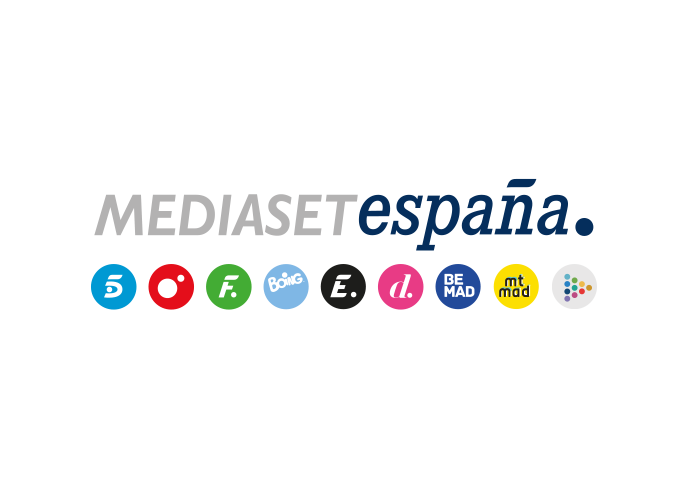 Madrid, 16 de julio de 2019Lucía Etxebarría y Yola Berrocal, ‘cameos’ en ‘Señoras del (h)AMPA’Interpretarán a dos jugadoras que participarán en una partida de brisca clandestina que organizarán Mayte y Amparo para pagar el rescate de Lourdes 50.000 euros: esta es la cifra que Mayte, Virginia y Amparo necesitan reunir para pagar el rescate de Lourdes, que permanece secuestrada por la banda de Carmona. Acuciadas por la situación tendrán que tomar medidas a la desesperada, en el capítulo de ‘Señoras del (h)AMPA’ que Telecinco emitirá mañana miércoles, a partir de las 22:40 horas.Las chicas reciben un ultimátum por parte de la banda de Carmona: o reúnen el dinero que Mariano debía cobrar por la muerte de Elvira, o acabarán con la vida de Lourdes.En un esfuerzo por conseguir la cantidad necesaria, Virginia roba la recaudación de la caja del supermercado. Sin embargo, Ramón, su jefe, sorprende a la joven con el dinero y decide chantajearla para que tenga una cita con él. Mientras tanto, Mayte y Amparo, abrumadas por la situación, organizan una timba para conseguir el importe del rescate. A la partida clandestina acuden varias mujeres, entre ellas dos jugadoras interpretadas por Lucía Etxebarría y Yola Berrocal. La suerte comenzará sonriéndole a Amparo, pero las cosas no serán tan fáciles como pensaban.   